McMINNVILLE URBAN RENEWAL AGENCY MEETING
McMinnville, Oregon

AGENDA
Welcome! All persons addressing the Agency will please use the table at the front of the Board Room. All testimony is electronically recorded. Public participation is encouraged. If you desire to speak on any agenda item, please raise your hand to be recognized after the Mayor calls the item.CALL TO ORDERCALL TO ORDERCALL TO ORDERCALL TO ORDERCALL TO ORDERCALL TO ORDER1.RESOLUTIONSRESOLUTIONSa.Resolution No. 2016 - 6:  Authorizing indebtedness for capital projects described in the McMinnville Urban Renewal Plan2.ADJOURNMENTADJOURNMENT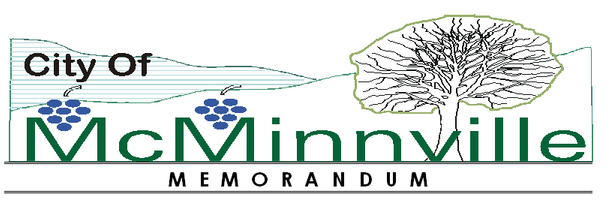 